Publicado en España el 20/06/2018 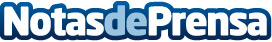 Un safari a caballo por Masai Mara: la propuesta de Africae Travel para este veranoAfricae Travel, la agencia de viajes de aventura, organiza safaris a caballo por la Reserva Nacional Masai MaraDatos de contacto:Africae Travel699315814Nota de prensa publicada en: https://www.notasdeprensa.es/un-safari-a-caballo-por-masai-mara-la Categorias: Nacional Viaje Entretenimiento http://www.notasdeprensa.es